ApstiprinātsSiguldas novada pašvaldībaIepirkumu komisijas2015.gada 08. septembra sēdē Nr.45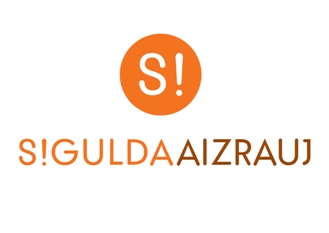 IEPIRKUMA(pamatojoties uz PIL 8². pantu)SND 2015/45„2015., 2016., 2017.gada konsolidētā finanšu pārskata revīzijas pakalpojumi Siguldas novada pašvaldībai”Siguldas novads	20151. Vispārīgā informācijaIepirkuma identifikācijas numurs  SND 2015/451.2.	Pasūtītājs 1.2.1.	Siguldas novada DomePasūtītāja rekvizīti:				Darba laiki: 	Pils iela 16, Sigulda				Pirmdiena	8:00 – 13:00 14:00 – 18:00Reģ. Nr.90000048152				Otrdiena	8:00 – 13:00 14:00 – 17:00A/S „SEB Banka”				Trešdiena	8:00 – 13:00 14:00 – 17:00Konts: LV15UNLA0027800130404		Ceturtdiena	8:00 – 13:00 14:00 – 18:00Tālr. Nr.67970844 				Piektdiena	8:00 – 14:00Faksa Nr.67971371                                           e-pasta adrese: dome@sigulda.lv 1.2.2.	Iepirkumu komisijas izveidošanas pamatojums:Iepirkumu komisija izveidota 19.06.2013. ar Siguldas novada Domes sēdes lēmumu (protokols Nr.14, §6), iepirkumu komisijas sastāvā veiktas izmaiņas 03.09.2015. ar Siguldas novada Domes sēdes lēmumu (protokols Nr.13, §2). Iepirkumu komisijas sastāvā veiktas izmaiņas PIL 8². panta kārtībā veiktajiem iepirkumiem ar Siguldas novada Domes 29.05.2014. rīkojumu Nr.2.7.2./56 un 21.08.2015. rīkojumu Nr.1.5.-/92.1.2.3. Kontaktpersonas:1.2.3.1.	Par iepirkuma procedūru:	Siguldas novada Domes Juridiskās pārvaldes speciāliste iepirkumu jautājumos Līga Landsberga, tālr. Nr. 67385945, faksa Nr. 67971371, e-pasta adrese: liga.landsberga@sigulda.lv.1.2.3.2.	Par darba uzdevumu:Siguldas novada Domes Finanšu pārvaldes vadītāja, galvenā grāmatvede Dace Matuseviča, tālr. Nr.67970867, e-pasta adrese: dace.matusevica@sigulda.lv.1.3.	Iepirkuma priekšmets2015., 2016., 2017.gada konsolidētā finanšu pārskata revīzijas pakalpojumi Siguldas novada pašvaldībai, veicot pārbaudi pašvaldības finanšu līdzekļu izlietojumam atbilstoši apstiprinātajam budžetam un tāmēm, kā arī pašvaldības iestāžu un amatpersonu finansiālās darbības likumības un lietderības pārbaudi, kontrolējot pašvaldības resursu (finanšu līdzekļu, kustamās un nekustamās mantas) apsaimniekošanas atbilstību Siguldas novada Domes lēmumiem un iedzīvotāju interesēm. CPV kods: 79212000-3 (revīzijas pakalpojumi)1.4.	Iepirkuma procedūras dokumentu saņemšana1.4.1.	Iepirkuma dokumenti ir bez maksas un  brīvi pieejami Siguldas novada pašvaldības mājas lapā interneta vietnē www.sigulda.lv. 1.4.2.	Ar iepirkuma dokumentiem ieinteresētajiem Pretendentiem ir iespējams iepazīties līdz 2015.gada 21.septembrim plkst. 10:00 uz vietas, Siguldas novada pašvaldībā, Pils ielā 16, Siguldā, 8.kabinetā.1.4.3.	Ja ieinteresētais Pretendents pieprasa izsniegt iepirkuma dokumentus drukātā veidā, Pasūtītājs tos izsniedz ieinteresētajam Pretendentam 3 (triju) darba dienu laikā pēc tam, kad saņemts šo dokumentu pieprasījums, ievērojot nosacījumu, ka dokumentu pieprasījums iesniegts laikus, pirms piedāvājumu iesniegšanas termiņa.1.4.4.	Ja ieinteresētais Pretendents vēlas saņemt iepirkuma dokumentus drukātā veidā, Pasūtītājs var pieprasīt samaksu, kas nepārsniedz dokumentu pavairošanas un nosūtīšanas faktiskos izdevumus.1.4.5.	Atbildes uz pretendentu jautājumiem par šo iepirkumu tiks publicētas Pasūtītāja mājas lapā interneta vietnē www.sigulda.lv. Pretendenta pienākums ir pastāvīgi sekot mājas lapā publicētajai informācijai un ievērtēt to savā piedāvājumā.1.4.6.	Iepirkuma komisija nav atbildīga par to, ja kāda ieinteresētā persona nav iepazinusies ar informāciju, kam ir nodrošināta brīva un tieša elektroniskā pieeja.1.5.	Līguma izpildes laiksAr uzvarējušo Pretendentu tiks slēgts līgums uz laiku līdz 2018.gada 30.aprīlim par  2015., 2016., 2017.gada konsolidētā finanšu pārskata revīzijas pakalpojumu sniegšanu Siguldas novada pašvaldībai; Konsolidētā finanšu pārskata revīzijas pakalpojumi jāveic katram finanšu pārskatam šādā kārtībā:1.5.2.1. Plānošana (pēc līguma noslēgšanas tikšanās ar vadību, kuras rezultātā tiek plānoti un precizēti veicamās revīzijas apjomi un procedūras) - tiek veikta līdz starpposma revīzijas uzsākšanai – katra pārskata gada septembra mēnesis;1.5.2.2. izvērsts revīzijas starprezultātu pārskats Finanšu pārvaldes vadībai tiek iesniegts - katru kārtējo gadu laika posmā no septembra - decembrim;1.5.2.3. Noslēguma revīzija (gada pārskata revīzija, zvērinātā revidenta atzinuma un ziņojumu iesniegšana, izvērsta revīzijas pārskata iesniegšana un vadības iepazīstināšana ar revīzijas rezultātiem) - tiek veikta un tās atzinums tiek iesniegts katru gadu laika posmā no februāra līdz aprīlim.1.6.	Piedāvājuma iesniegšanas vieta, datums, laiks un kārtība1.6.1. Pretendenti piedāvājumus var iesniegt līdz 21.09.2015. plkst.10:00 Siguldas novada Domes Klientu apkalpošanas nodaļā, Pils ielā 16, Siguldā, iesniedzot tos personīgi vai atsūtot pa pastu. Pasta sūtījumam jābūt nogādātam šajā punktā noteiktajā adresē līdz iepriekš minētajam termiņam. 1.6.2.	Piedāvājumi, kas iesniegti pēc minētā termiņa, netiks pieņemti. Pa pastu sūtītie piedāvājumi, kas saņemti pēc minētā termiņa, tiek neatvērti nosūti atpakaļ iesniedzējam. 1.7.	Piedāvājuma nodrošinājumsIesniedzot Piedāvājumu, Pretendentam piedāvājuma nodrošinājums nav jāiesniedz.1.8.	Piedāvājuma noformēšana1.8.1. Piedāvājums iesniedzams aizlīmētā un aizzīmogotā aploksnē (vai citā iepakojumā), uz kuras jānorāda:1.8.1.1. pasūtītāja nosaukums un adrese;1.8.1.2. pretendenta nosaukums un adrese;1.8.1.3. atzīme „2015., 2016., 2017.gada konsolidētā finanšu pārskata revīzijas pakalpojumi Siguldas novada pašvaldībai”, Identifikācijas Nr. SND 2015/45 Neatvērt līdz 21.09.2015. plkst.10:00”.1.8.2. Piedāvājums sastāv no trim daļām:1.8.2.1. atlases dokumenti (1 oriģināls un 1 kopija);1.8.2.2.tehniskais piedāvājums (1 oriģināls un 1 kopija);1.8.2.3.finanšu piedāvājums (1 oriģināls un 1 kopija).1.8.3. Piedāvājuma visas daļas iesniedz 1.8.1.punktā minētajā aploksnē (vai citā iepakojumā). Piedāvājuma dokumentiem jābūt sanumurētiem, cauršūtiem (caurauklotiem) tā, lai dokumentus nebūtu iespējams atdalīt, un tie atbilstu pievienotajam satura radītājam (uz piedāvājuma daļu oriģināliem un to kopijām norāda attiecīgi „ORIĢINĀLS” un „KOPIJA”). 1.8.4. Dokumentu noformēšanā Pretendentam jāievēro Ministru kabineta 2010.gada 28.septembra noteikumu Nr.916 „Dokumentu izstrādāšanas un noformēšanas kārtība” prasības.1.8.5. Piedāvājums jāsagatavo valsts valodā. Ja kāds no Pretendenta iesniegtajiem dokumentiem nav valsts valodā, tas jānoformē atbilstoši Ministru kabineta 2000.gada 22.augusta noteikumos Nr.291 „Kārtība, kādā apliecināmi dokumentu tulkojumi valsts valodā” 6.punktā norādītajam.1.8.6. Elektroniskā veidā jāiesniedz tehniskais piedāvājums un finanšu piedāvājums. Elektroniskajam datu nesējam (CD), kas satur tehnisko piedāvājumu un finanšu piedāvājumu, jābūt ievietotam Nolikuma 1.8.1.punktā minētajā aploksnē.1.8.7. Pirms 1.6.1.punktā noteiktā piedāvājuma iesniegšanas termiņa beigām Pretendents ir tiesīgs grozīt iesniegto piedāvājumu. Paziņojums par grozījumiem piedāvājumā sagatavojams, noformējams un iesniedzams tāpat kā piedāvājums (atbilstoši Nolikuma prasībām) un uz tā ir jābūt norādei, ka tie ir sākotnējā piedāvājuma grozījumi. 1.8.8. Iesniegtie piedāvājumi, izņemot Nolikuma 1.6.2.punktā noteikto gadījumu, ir Pasūtītāja īpašums un netiek atdoti atpakaļ Pretendentiem.1.9.	Informācijas sniegšana un apmaiņa1.9.1. Papildus informācijas sniegšana par iepirkuma dokumentos iekļautajām prasībām attiecībā uz piedāvājumu sagatavošanu un iesniegšanu vai pretendentu atlasi tiek nodrošināta 2 (divu) darba dienu laikā, bet ne vēlāk kā 3 (trīs) darba dienas pirms piedāvājuma iesniegšanas termiņa beigām, ja Pretendents informāciju pieprasījis laikus.1.9.2. Papildus informāciju Pasūtītājs nosūta Pretendentam, kas uzdevis jautājumu, un vienlaikus ievieto šo informāciju Siguldas novada pašvaldības mājaslapā www.sigulda.lv, kurā ir pieejami iepirkuma dokumenti, norādot arī uzdoto jautājumu. 1.9.3. Informācijas apmaiņa starp Pasūtītāju un Pretendentiem notiek rakstveidā: pa pastu (lēnāka) vai pa faksu (ātrāka), vai e-pastu (ātrāka). 1.9.4. Laikā no piedāvājumu iesniegšanas dienas līdz to atvēršanas brīdim Pasūtītājs nesniedz informāciju par citu piedāvājumu esamību. Piedāvājumu vērtēšanas laikā līdz rezultātu paziņošanai Pasūtītājs nesniedz informāciju par vērtēšanas procesu.2. Informācija par iepirkuma priekšmetu un apraksts2.1.	2015., 2016., 2017.gada konsolidētā finanšu pārskata revīzijas pakalpojumi Siguldas novada pašvaldībai jāveic saskaņā ar Darba uzdevumu (Nolikuma 2.pielikums).CPV kods: 	79212000-3 (revīzijas pakalpojumi).    2.2.	Pakalpojuma sniegšanas vieta ir Siguldas novada Domes telpās un pašvaldības aģentūras „Siguldas attīstības aģentūra” telpās.    2.3.	Nolikumā noteiktā kārtībā Pretendents var iesniegt piedāvājumu par visu apjomu.    2.4.	Pretendents nedrīkst iesniegt piedāvājuma variantus.3.Informācija pretendentiem 3.1. Nosacījumi pretendenta dalībai iepirkuma procedūrā3.1.1. Iepirkumā var piedalīties piegādātāji Publisko iepirkumu likuma 1.panta 11.punkta izpratnē, kuri ir iesnieguši Nolikuma 4.sadaļā minētos dokumentus. Piedalīšanās iepirkumā ir Pretendenta brīvas gribas izpausme. Iepirkuma noteikumi visiem Pretendentiem ir vienādi.3.1.2. Pretendents ir reģistrēts Latvijas Republikas Uzņēmuma reģistra Komercreģistrā vai līdzvērtīgā reģistrā ārvalstīs.3.1.3.Pretendentam ir spēkā esošs Latvijas Zvērinātu revidentu asociācijas izsniegts zvērināta revidenta sertifikāts un Pretendents ir ierakstīts Zvērinātu revidentu reģistrā vai Pretendentam ir spēkā esoša Latvijas Zvērinātu revidentu asociācijas izsniegta licence un Pretendents ir ierakstīts Zvērinātu revidentu komercsabiedrību reģistrā. 3.1.4. Iepirkuma komisija ir tiesīga noraidīt Pretendenta piedāvājumu, ja:1) Pretendents nav iesniedzis kaut vienu no šī Nolikuma 4.sadaļā minētajiem dokumentiem;2) Pretendenta tehniskais piedāvājums nav sagatavots atbilstoši Darba uzdevumā izvirzītajām prasībām;3) Pretendentam ir pasludināts maksātnespējas process (izņemot gadījumu, kad maksātnespējas procesā tiek piemērota sanācija vai cits līdzīga veida pasākumu kopums, kas vērsts uz parādnieka iespējamā bankrota novēršanu un maksātnespējas atjaunošanu), apturēta vai pārtraukta saimnieciskā darbība, uzsākta tiesvedība par tā bankrotu vai tas tiek likvidēts; 4) ievērojot Valsts ieņēmumu dienesta publiskās nodokļu parādnieku datubāzes pēdējās datu aktualizācijas datumu, ir konstatēts, ka Pretendentam dienā, kad paziņojums par plānoto līgumu publicēts Iepirkumu uzraudzības biroja mājaslapā, vai dienā, kad pieņemts lēmums par iespējamu līguma slēgšanas tiesību piešķiršanu, Latvijā vai valstī, kurā tas reģistrēts vai kurā atrodas tā pastāvīgā dzīvesvieta, ir nodokļu parādi, tajā skaitā valsts sociālās apdrošināšanas obligāto iemaksu parādi, kas kopsummā katrā valstī pārsniedz 150 euro;5) uz Pretendenta norādīto personu, uz kuras iespējām Pretendents balstās, lai apliecinātu, ka tā kvalifikācija atbilst paziņojumā par plānoto līgumu vai iepirkuma dokumentos noteiktajām prasībām, kā arī uz personālsabiedrības biedru, ja Pretendents ir personālsabiedrība, ir attiecināmi Nolikuma 3.1.4.punkta 3) un 4)apakšpunktos minētie nosacījumi;6) Pretendents ir sniedzis nepatiesu informāciju savas kvalifikācijas novērtēšanai vai vispār nav sniedzis pieprasīto informāciju.3.2. Prasības attiecībā uz pretendenta saimniecisko un finansiālo stāvokli un iespējām sniegt pakalpojumu 3.2.1. Pretendenta neto apgrozījums iepriekšējo 3 (trīs) gadu laikā (2012.g., 2013.g. 2014.g.) pašvaldībās konsolidēto finanšu pārskatu revīzijas veikšanas jomā katrā gadā vismaz 2 (divas) reizes pārsniedz pretendenta finanšu piedāvājuma norādīto kopējo līgumcenu EUR bez PVN. 3.2.2. Ja Pretendents ir personu apvienība, tad visu personu apvienības dalībnieku kopējam neto apgrozījumam iepriekšējo 3 (trīs) gadu laikā (2012.g., 2013.g., 2014.g.) konsolidēto finanšu pārskatu revīzijas veikšanas jomā katrā gadā vismaz 2 (divas) reizes pārsniedz pretendenta finanšu piedāvājuma norādīto kopējo līgumcenu EUR bez PVN. 3.2.3. Pretendenti, kas dibināti vēlāk apliecina, ka katra tā darbības gada neto apgrozījums iepriekšējo konsolidēto finanšu pārskatu revīzijas veikšanas jomā katrā gadā vismaz 2 (divas) reizes pārsniedz pretendenta finanšu piedāvājuma norādīto kopējo līgumcenu EUR bez PVN. 3.2.4. Pretendentam ir spēkā esoša civiltiesiskās apdrošināšana, saskaņā ar Ministru kabineta noteikumiem Nr. 547 „Noteikumi par zvērināta revidenta – pašnodarbinātas personas vai individuālā komersanta – un zvērinātu revidentu komercsabiedrības civiltiesiskās atbildības apdrošināšanas minimālo atbildības limitu”.3.3. Prasības attiecībā uz pretendenta tehniskajām un profesionālajām spējām un iespējām sniegt pakalpojumu3.3.1. Pretendentam pēdējo 3 (trīs) gadu laikā - 2012.g., 2013.g., 2014.gada (vai īsākā, ja Pretendents reģistrēts vēlāk) ir īstenojis un pabeidzis projektus ar līdzīga satura konsolidēto finanšu pārskatu revīzijas pakalpojumu veikšanu vismaz 3 (trīs) pašvaldībās, no kurām vismaz 1 (viena) gada pārskata bilances kopsumma nav mazāka par 50 000 000 EUR (piecdesmit miljoni euro). Par iepriekš minētajiem darbiem ir saņemtas 3 (trīs) pozitīvas pasūtītāju atsauksmes. 3.3.2. Pretendenta rīcībā paredzamā līguma izpildei ir šādi speciālisti, no kuriem:3.3.2.1. Vismaz 1 (viens) eksperts, kuram ir:augstākā izglītība finanšu jomā;ACCA (Association of Chartered Certified Acccountants) vai CIA (Certified Internal Auditor) vai ekvivalents sertifikāts;pieredze vismaz 3 (trīs) finanšu pārvaldības un konsolidēto finanšu pārskatu revīzijas jomā veikšanā pēdējo 3 (trīs) gadu laikā, no kuriem vismaz 1 (viens) projekts īstenots pašvaldībā. 3.3.2.2. Vismaz 1 (viens) eksperts, kuram ir:augstākā izglītība vadības jomā;pieredze vismaz 3 (trīs) finanšu pārvaldības un konsolidēto finanšu pārskatu revīzijas jomā veikšanā pēdējo 3 (trīs) gadu laikā, no kuriem vismaz 1 (viens) projekts īstenots pašvaldībā.3.3.3. Pretendentam ir jābūt visam nepieciešamajam tehniskajam aprīkojumam, kas nepieciešams kvalitatīvai darba veikšanai. 3.3.4. Ja Pretendents plāno piesaistīt apakšuzņēmējus, tad tie ir piesaistāmi saskaņā ar Publisko iepirkumu likuma 20.panta noteikumiem.3.3.5. Ja Pretendents plāno nomainīt līguma izpildē iesaistīto personālu vai plāno apakšuzņēmēju nomaiņu, tad tie ir nomaināmi saskaņā ar Publisko iepirkumu likuma 68.panta noteikumiem.4. Iepirkuma procedūras piedāvājuma saturs4.1.Atlases dokumenti4.1.1. Pretendenta  (Nolikuma 1.pielikums) dalībai iepirkumā. Pieteikumu paraksta Pretendenta pilnvarota persona. 4.1.2. Pretendenta apliecinājums par Pretendenta vidējo neto apgrozījumu iepriekšējo 3 (trīs) gadu laikā  (2012.g., 2013.g., 2014.g.) pašvaldībās konsolidēto finanšu pārskatu revīzijas veikšanas jomā, norādot apgrozījumu par katru gadu atsevišķi un kopā. Uzņēmumiem, kas dibināti vēlāk, apliecinājums par gada vidējo neto apgrozījumu nostrādātajā periodā finanšu pārskatu revīzijas veikšanas jomā. Ja Pretendents ir personu apvienība, tad apliecinājums par visu personu apvienības dalībnieku kopējo vidējo neto apgrozījumu iepriekšējo  3 (trīs) gadu laikā  (2012.g., 2013.g., 2014.g.).4.1.3. Informācija par pretendenta pieredzi atbilstoši nolikuma 3.3.1.punktā noteiktajām prasībām, norādot darbu pasūtītāju, darbu nosaukumu, darbu aprakstu, darbu izpildes periodu, darbu apjomu (izmaksas euro bez PVN), kontaktpersonu, tās telefona numuru (ar kuru, nepieciešamības gadījumā, sazināties un noskaidrot sīkāk par konkrēto darbu). Saraksts ar Pretendenta sniegtajiem pakalpojumiem noformējams atbilstoši Nolikumam pievienotajai formai (Nolikuma 3. pielikums).4.1.4. Vismaz 3 (trīs) pozitīvas atsauksmes, kurās apliecināta Pretendenta pieredze nolikuma 3.3.1.punktā norādītajā laika posmā un paredzēto darbu izpildē.4.1.5. Pretendenta sagatavota informācija par ekspertu kvalifikāciju (CV) un darba pieredzi attiecīgajos projektos, pielikumā pievienojot kvalifikāciju apliecinošu dokumentu kopijas atbilstoši Nolikumam pievienotajai formai (Nolikuma 4. pielikums) un Nolikuma 3.3.2.punkta prasībām. 4.1.6. Apliecinājums, ka pretendentam ir spēkā esošs Latvijas Zvērinātu revidentu asociācijas izsniegts zvērināta revidenta sertifikāts vai iesniedz Latvijas Zvērinātu revidentu asociācijas izsniegts zvērināta revidenta sertifikāta kopija. Apliecinājums, ka Pretendents ir ierakstīts Zvērinātu revidentu reģistrā vai Pretendentam ir spēkā esoša Latvijas Zvērinātu revidentu asociācijas izsniegta licence un Pretendents ir ierakstīts Zvērinātu revidentu komercsabiedrību reģistrā. 4.1.7. Apdrošināšanas sabiedrības polises kopija par Nolikuma 3.2.4.punktā paredzēto civiltiesiskās atbildības apdrošināšanu.4.1.8. Pretendenta rakstisks apliecinājums, ka viņa rīcībā ir viss nepieciešamais tehniskais aprīkojums, kas nepieciešams kvalitatīvai darba veikšanai. 4.1.9. Ja Pretendents plāno piesaistīt apakšuzņēmējus – informācija par konkrētajiem apakšuzņēmējiem un tiem nododamo darbu saraksts un apjoms. Informācija jāsagatavo un jāiesniedz pēc klāt pievienotās 1.tabulas.1.tabula4.1.10. Personu apvienības gadījumā papildu jāiesniedz: 4.1.10.1. pilnvara par personu apvienības izvirzīto pārstāvi, kas pārstāv personu apvienību iepirkumā un personu apvienības vārdā ir pilnvarota parakstīt visu iepirkuma dokumentāciju (ja attiecināms);4.1.10.2. informācija par personu apvienībā ietilpstošajiem dalībniekiem: dalībnieka nosaukums, reģistrācijas numurs, adrese, kontaktpersona un tās tālruņa numurs. Informācija jāsagatavo un jāiesniedz pēc klāt pievienotās 2.tabulas.2.tabula4.1.10.3. visu personu apvienības dalībnieku parakstīta saistību raksta (protokola, vienošanās, līguma vai cita dokumenta) kopija, kurā norādīts personu apvienības dalībnieku atbildības sadalījums procentos, kā arī, ka personu apvienības dalībnieki ir vienojušies par personālsabiedrības dibināšanu uzvaras gadījumā; 4.1.11. Ja piedāvājumu iesniedz personu apvienība, tad piedāvājumu Pretendenta pieteikumu dalībai iepirkumā, pretendentu atlases dokumentus, tehnisko piedāvājumu un finanšu piedāvājumu paraksta personu apvienības pilnvarotais pārstāvis. 4.2.Tehniskais piedāvājums4.2.1. Pretendenta tehniskais piedāvājums jāsagatavo saskaņā ar Darba uzdevumu (Nolikuma 2.pielikums), demonstrējot izpratni par Darba uzdevumā definētajiem uzdevumiem un visiem darbiem, kas jānodrošina Pretendentam, lai veiktu 2015., 2016., 2017.gada konsolidētā finanšu pārskata revīzijas pakalpojumu Siguldas novada pašvaldībai.4.2.2. Tehniskais piedāvājums sastāv no Pretendenta brīvā formā sagatavota veicamo darbu apraksta saskaņā ar Darba uzdevumu un detalizēta darbu izpildes grafika.4.2.3. Tehnisko piedāvājumu paraksta Pretendenta pilnvarota persona. 4.3. Finanšu piedāvājums4.3.1. Pretendents finanšu piedāvājumā norāda kopējo un atsevišķo cenu pa gadiem, par kādu Nolikumā noteiktajā termiņā tiks veikti Darbi. Finanšu piedāvājums jāsagatavo atbilstoši Nolikumam pievienotajai finanšu piedāvājuma formai (Nolikuma 5.pielikums).4.3.2. Finanšu piedāvājumā cenu norāda euro () bez pievienotās vērtības nodokļa ar precizitāti ne vairāk kā divi cipari aiz komata, atsevišķi norāda pievienotās vērtības nodokli (PVN) un cenu euro (), ieskaitot PVN.  4.3.3. Piedāvājuma cenā jāietver visi nodokļi, nodevas, maksājumi un visas saprātīgi paredzamās ar konkrētā iepirkuma priekšmeta izpildi saistītās izmaksas, izņemot pievienotās vērtības nodokli.4.3.4. Finanšu piedāvājumu paraksta Pretendenta pilnvarota persona.5. Iepirkuma norisePar visiem ar iepirkuma organizēšanu un norisi saistītiem jautājumiem ir atbildīga Siguldas novada pašvaldības Iepirkuma komisija. Komisijas uzdevums ir izvēlēties pretendentu, kura piedāvājums atbilst šī Nolikuma prasībām.5.1. Piedāvājumu vērtēšana5.1.1.	Piedāvājumu noformējuma pārbaudi, Pretendentu atlasi, tehnisko piedāvājumu atbilstības pārbaudi un piedāvājuma izvēli saskaņā ar izraudzīto piedāvājuma izvēles kritēriju – piedāvājums ar viszemāko cenu - Iepirkuma komisija veic slēgtā sēdē.5.1.2.	Ja Iepirkuma komisija konstatēs atšķirības starp Nolikuma 1. un 5.pielikumu, tad tiks vērtēta 1.pielikumā iekļautā informācija.5.1.3.	Iepirkuma komisija izvēlas piedāvājumu ar viszemāko cenu no piedāvājumiem, kas atbilst Nolikuma prasībām.5.2. Aritmētisku kļūdu labošanaAritmētisku kļūdu labošanu Iepirkuma komisija veic saskaņā ar Publisko iepirkumu likuma 56.panta trešo daļu.5.3.	Gadījumā, ja iepirkumam tiks iesniegts tikai viens piedāvājums, kas pilnībā atbildīs Nolikuma prasībām, Pretendents, kas iesniedzis šo piedāvājumu, var tikt atzīts par iepirkuma uzvarētāju.5.4.	Ja neviens no iesniegtajiem piedāvājumiem netiks izskatīts vai netiks atzīts par atbilstošu, Iepirkuma komisijai ir tiesības uzvarētāju nepaziņot un iepirkumu izbeigt. Šādā gadījumā Iepirkuma komisija pieņem lēmumu par jauna iepirkuma organizēšanu.6. Iepirkuma līgums6.1.Pasūtītājs slēgs iepirkuma līgumu ar izraudzīto Pretendentu, pamatojoties uz tā iesniegto piedāvājumu un saskaņā ar iepirkuma Nolikumu. 	Avansa maksājumi nav paredzēti. Samaksa par padarīto pēc pieņemšanas-nodošanas akta parakstīšanas un rēķina saņemšanas.6.2. Ja uzvarējušais Pretendents kavējas vai atsakās slēgt līgumu Nolikuma 6.3.punktā minētajā termiņā, iepirkuma līgums tiks slēgts ar nākamo Pretendentu, kurš iesniedzis piedāvājumu ar viszemāko cenu.6.3. Uzvarējušam Pretendentam iepirkuma līgums ir jānoslēdz ar Pasūtītāju ne vēlāk, kā 5 (piecu) darba dienu laikā pēc rakstiska uzaicinājuma par līguma noslēgšanu izsūtīšanas brīža. Ja šajā punktā minētajā termiņā Pretendents neparaksta iepirkuma līgumu, tas tiek uzskatīts par Pretendenta atteikumu slēgt iepirkuma līgumu. 6.4. Grozījumus iepirkuma līgumā, izdara, ievērojot Publisko iepirkumu likuma 67¹.panta noteikumus.6.5. Ja piedāvājumu iesniedz personu apvienība, tad personu apvienībai, ar kuru pieņemts lēmums slēgt līgumu, Pasūtītājs lūgs atbilstoši noteiktam juridiskam statusam – juridiski noformēt savu sadarbību saskaņā ar Komerclikumu (10 (desmit) darba dienu laikā pēc Pasūtītāja pieprasījuma saņemšanas izveidot personālsabiedrību un iesniegt Pasūtītājam izveidotās personālsabiedrības reģistrācijas apliecības kopiju, kuru izsniegusi kompetenta Latvijas Republikas vai ārvalstu komercdarbību reģistrējoša iestāde).7.Iepirkuma komisijas tiesības un pienākumi7.1.Iepirkuma komisijas tiesības7.1.1.	Pārbaudīt nepieciešamo informāciju kompetentā institūcijā, publiski pieejamās datubāzēs vai citos publiski pieejamos avotos, ja tas nepieciešams piedāvājumu atbilstības pārbaudei, Pretendentu atlasei, piedāvājumu vērtēšanai un salīdzināšanai, kā arī lūgt, lai kompetenta institūcija papildina vai izskaidro dokumentus, kas iesniegti komisijai. Pasūtītājs termiņu nepieciešamās informācijas iesniegšanai nosaka samērīgi ar laiku, kas nepieciešams šādas informācijas sagatavošanai un iesniegšanai.7.1.2.	Pieaicināt ekspertu Pretendenta piedāvājuma noformējuma pārbaudei, piedāvājuma atbilstības pārbaudei, kā arī piedāvājuma vērtēšanai.7.1.3.	Pieprasīt, lai Pretendents precizētu informāciju par savu piedāvājumu, ja tas nepieciešams piedāvājuma noformējuma pārbaudei, Pretendentu atlasei, piedāvājuma atbilstības pārbaudei, kā arī piedāvājumu vērtēšanai un salīdzināšanai.7.1.4.	Ja piedāvājums nav noformēts atbilstoši Nolikuma 1.8.punktā minētajām prasībām un/vai iesniegtie dokumenti neatbilst kādai no Nolikuma 4.sadaļas prasībām, Iepirkumu komisija var lemt par iesniegtā piedāvājuma tālāko neizskatīšanu un nevērtēšanu, pieņemot argumentētu lēmumu par to.7.1.5.	Ja Pretendenta pieteikums (Nolikuma 1.pielikums) nav aizpildīts pilnībā vai atbilstoši prasītajai informācijai, Iepirkuma komisija turpmāk šo piedāvājumu neizskata un nevērtē. Šajā gadījumā Pretendenta iesniegtais Piedāvājums paliek Pasūtītāja īpašumā un netiek atdots Pretendentam.7.1.6.	Normatīvajos aktos noteiktajā kārtībā labot aritmētiskās kļūdas Pretendentu finanšu piedāvājumos, informējot par to Pretendentu.7.1.7.  Izvēlēties nākamo piedāvājumu ar viszemāko cenu, ja izraudzītais Pretendents atsakās slēgt iepirkuma līgumu ar Pasūtītāju.7.1.8.	Lemt par iepirkuma izbeigšanu vai pārtraukšanu.7.1.9.	Noraidīt piedāvājumus, ja tie neatbilst iepirkuma Nolikuma prasībām.7.1.10.	Iepirkuma komisija patur sev tiesības nekomentēt iepirkuma norises gaitu.7.1.11.	Pasūtītājs izslēdz pretendentu no dalības iepirkumā jebkurā no šādiem gadījumiem:	7.1.11.1. pasludināts pretendenta maksātnespējas process (izņemot gadījumu, kad maksātnespējas procesā tiek piemērota sanācija vai cits līdzīga veida pasākumu kopums, kas vērsts uz parādnieka iespējamā bankrota novēršanu un maksātspējas atjaunošanu), apturēta vai pārtraukta tā saimnieciskā darbība, uzsākta tiesvedība par tā bankrotu vai tas tiek likvidēts;7.1.11.2. ievērojot Valsts ieņēmumu dienesta publiskās nodokļu parādnieku datubāzes pēdējās datu aktualizācijas datumu, ir konstatēts, ka Pretendentam dienā, kad paziņojums par plānoto līgumu publicēts Iepirkumu uzraudzības biroja mājaslapā, vai dienā, kad pieņemts lēmums par iespējamu līguma slēgšanas tiesību piešķiršanu, Latvijā vai valstī, kurā tas reģistrēts vai kurā atrodas tā pastāvīgā dzīvesvieta, ir nodokļu parādi, tajā skaitā valsts sociālās apdrošināšanas obligāto iemaksu parādi, kas kopsummā katrā valstī pārsniedz 150 eiro;7.1.11.3. uz Pretendenta norādīto personu, uz kuras iespējām Pretendents balstās, lai apliecinātu, ka tā kvalifikācija atbilst paziņojumā par plānoto līgumu vai iepirkuma dokumentos noteiktajām prasībām, kā arī uz personālsabiedrības biedru, ja Pretendents ir personālsabiedrība, ir attiecināmi Nolikuma 3.1.4.punkta 2) un 3)apakšpunktos minētie nosacījumi.7.1.12.	Lai izvērtētu Pretendentu saskaņā ar Nolikuma 7.1.11.punktu, Pasūtītājs:	7.1.12.1.attiecībā uz Latvijā reģistrētu vai pastāvīgi dzīvojošu Pretendentu un uz Pretendenta norādīto personu, uz kuras iespējām Pretendents balstās, lai apliecinātu, ka tā kvalifikācija atbilst paziņojumā par plānoto līgumu vai iepirkuma dokumentos noteiktajām prasībām, kā arī uz personālsabiedrības biedru, ja Pretendents ir personālsabiedrība, izmantojot Ministru kabineta noteikto informācijas sistēmu, Ministru kabineta noteiktajā kārtībā iegūst informāciju:a) par Nolikuma 7.1.11.1.punktā minētajiem faktiem – no Uzņēmumu reģistra;b) par Nolikuma 7.1.11.2.punktā minēto faktu – no Valsts ieņēmumu dienesta. Pasūtītājs minēto informāciju no Valsts ieņēmumu dienesta ir tiesīgs saņemt, neprasot Pretendenta un Pretendenta norādītās personas, uz kuras iespējām Pretendents balstās, lai apliecinātu, ka tā kvalifikācija atbilst paziņojumā par plānoto līgumu vai iepirkuma dokumentos noteiktajām prasībām, kā arī personālsabiedrības biedra, ja Pretendents ir personālsabiedrība piekrišanu.7.1.12.2.attiecībā uz ārvalstī reģistrētu vai pastāvīgi dzīvojošu Pretendentu un Pretendenta norādīto personu, uz kuras iespējām Pretendents balstās, lai apliecinātu, ka tā kvalifikācija atbilst paziņojumā par plānoto līgumu vai iepirkuma dokumentos noteiktajām prasībām, kā arī uz personālsabiedrības biedru, ja Pretendents ir personālsabiedrība, pieprasa, lai Pretendents iesniedz attiecīgās kompetentās institūcijas izziņu, kas apliecina, ka uz Pretendentu un Pretendenta norādīto personu, uz kuras iespējām Pretendents balstās, lai apliecinātu, ka tā kvalifikācija atbilst paziņojumā par plānoto līgumu vai iepirkuma dokumentos noteiktajām prasībām, kā arī uz personālsabiedrības biedru, ja Pretendents ir personālsabiedrība neattiecas PIL 8².panta piektajā daļā noteiktie gadījumi. Termiņu izziņas iesniegšanai Pasūtītājs nosaka ne īsāku par 10 darbdienām pēc pieprasījuma izsniegšanas vai nosūtīšanas dienas. Ja attiecīgais Pretendents noteiktajā termiņā neiesniedz minēto izziņu, Pasūtītājs to izslēdz no dalības iepirkumā.7.1.13.	Atkarībā no atbilstoši Nolikuma 7.1.12.1.punkta „b” apakšpunktam veiktās pārbaudes rezultātiem Pasūtītājs:a) neizslēdz Pretendentu no turpmākās dalības iepirkumā, ja konstatē, ka saskaņā ar 	Ministru kabineta noteiktajā informācijas sistēmā esošo informāciju Pretendentam nav 	nodokļu parādu, tajā skaitā valsts sociālās apdrošināšanas obligāto iemaksu parādu, kas 	kopsummā pārsniedz 150 eiro,b) informē Pretendentu par to, ka saskaņā ar Valsts ieņēmumu dienesta publiskajā nodokļu parādnieku datubāzē pēdējās datu aktualizācijas datumā ievietoto informāciju ir konstatēts, ka Pretendentam vai Pretendenta norādītajai personai, uz kuras iespējām Pretendents balstās, lai apliecinātu, ka tā kvalifikācija atbilst paziņojumā par plānoto līgumu vai iepirkuma dokumentos noteiktajām prasībām, kā arī personālsabiedrības biedram, ja Pretendents ir personālsabiedrība dienā, kad paziņojums par plānoto līgumu publicēts Iepirkumu uzraudzības biroja mājaslapā, vai dienā, kad pieņemts lēmums par iespējamu līguma slēgšanas tiesību piešķiršanu, ir nodokļu parādi, tajā skaitā valsts sociālās 	apdrošināšanas obligāto iemaksu parādi, kas kopsummā pārsniedz 150 euro, un nosaka termiņu — 10 dienas pēc informācijas izsniegšanas vai nosūtīšanas dienas — apliecinājuma iesniegšanai. Pretendents, lai apliecinātu, ka tam un Pretendenta norādītajai personai, uz kuras iespējām Pretendents balstās, lai apliecinātu, ka tā kvalifikācija atbilst paziņojumā par plānoto līgumu vai iepirkuma dokumentos noteiktajām prasībām, kā arī personālsabiedrības biedru, ja Pretendents ir personālsabiedrība nebija nodokļu parādu, tajā skaitā valsts sociālās apdrošināšanas obligāto iemaksu parādu, kas kopsummā pārsniedz 150 euro, iesniedz attiecīgās personas vai tās pārstāvja apliecinātu izdruku no Valsts ieņēmumu dienesta elektroniskās deklarēšanas sistēmas par to, ka attiecīgajai personai nebija nodokļu parādu, tajā skaitā valsts sociālās apdrošināšanas iemaksu parādu, kas kopsummā pārsniedz 150 euro. Ja noteiktajā termiņā minētais apliecinājums nav iesniegts, Pasūtītājs Pretendentu izslēdz no dalības iepirkumā.	7.2. Iepirkuma komisijas pienākumi7.2.1. Nodrošināt iepirkuma norisi un dokumentēšanu.7.2.2. Nodrošināt Pretendentu brīvu konkurenci, kā arī vienlīdzīgu un taisnīgu attieksmi pret tiem.7.2.3. Pēc ieinteresēto personu pieprasījuma normatīvajos aktos noteiktajā kārtībā sniegt informāciju par Nolikumu.7.2.4. Vērtēt Pretendentus un to iesniegtos piedāvājumus saskaņā ar Publisko iepirkumu likumu, citiem normatīvajiem aktiem un šo Nolikumu, izvēlēties piedāvājumu vai pieņemt lēmumu par iepirkuma izbeigšanu bez rezultātiem, vai iepirkuma pārtraukšanu. 7.2.5.	Rakstiski informēt Pretendentus par iesniegto materiālu vērtēšanas gaitā konstatētām aritmētiskām kļūdām.7.2.6.	Lemt par piedāvājuma atdošanu Pretendentam gadījumos, kad nav ievērota šajā Nolikumā noteiktā piedāvājumu iesniegšanas kārtība.7.2.7.	Noteikt iepirkuma uzvarētāju.7.2.8.	3(trīs) darba dienu laikā pēc lēmuma pieņemšanas rakstiski informēt visus Pretendentus par iepirkuma rezultātiem.7.2.9.	Nosūtīt informāciju Iepirkumu uzraudzības birojam www.iub.gov.lv un ievietot informāciju Siguldas novada pašvaldības mājas lapā interneta vietnē www.sigulda.lv . 8.Pretendenta tiesības un pienākumi8.1.Pretendenta tiesības8.1.1. Piedāvājuma sagatavošanas laikā Pretendentam ir tiesības rakstveidā vērsties pie Iepirkuma komisijas neskaidro jautājumu precizēšanai.8.1.2.	Līdz piedāvājumu iesniegšanas termiņa beigām, Pretendents ir tiesīgs atsaukt vai mainīt savu iesniegto piedāvājumu. Atsaukumam ir bezierunu raksturs, un tas izbeidz dalībnieka turpmāko līdzdalību iepirkumā. Piedāvājums atsaucams vai maināms, pamatojoties uz rakstveida iesniegumu, kas saņemts līdz piedāvājumu iesniegšanas termiņa beigām un apstiprināts ar uzņēmuma zīmogu un Pretendenta pilnvarotas personas parakstu.8.1.3.	Ja Pretendents, kas iesniedzis piedāvājumu iepirkumā, uzskata, ka ir aizskartas tā tiesības vai ir iespējams šo tiesību aizskārums, ir tiesīgs pieņemto lēmumu pārsūdzēt Administratīvajā rajona tiesā Administratīvā procesa likumā noteiktajā kārtībā. Administratīvās rajona tiesas spriedumu var pārsūdzēt kasācijas kārtībā Augstākās tiesas Senāta Administratīvo lietu departamentā. Lēmuma pārsūdzēšana neaptur tā darbību.8.2.Pretendenta pienākumi8.2.1. Sagatavot piedāvājumus atbilstoši Nolikuma prasībām.8.2.2. Sniegt patiesu informāciju.8.2.3. Sniegt atbildes uz Iepirkuma komisijas pieprasījumiem par papildu informāciju, kas nepieciešama piedāvājumu noformējuma pārbaudei, Pretendentu atlasei, piedāvājumu atbilstības pārbaudei, salīdzināšanai un vērtēšanai.8.2.4. Segt visas izmaksas, kas saistītas ar piedāvājumu sagatavošanu un iesniegšanu.Pielikumi:1.pielikums 		Pretendenta .2.pielikums		Darba uzdevums. 3.pielikums 	       	Apliecinājums par pretendenta pieredzi.4.pielikums		Pretendenta speciālistu CV.   5.pielikums.   		Finanšu piedāvājuma forma.1.pielikums  Pretendenta pieteikums„2015., 2016., 2017.gada konsolidētā finanšu pārskata revīzijas pakalpojumi Siguldas novada pašvaldībai”(identifikācijas Nr. SND 2015/45)Iepazinušies ar iepirkuma „2015., 2016., 2017.gada konsolidētā finanšu pārskata revīzijas pakalpojumi Siguldas novada pašvaldībai” (identifikācijas Nr. SND 2015/45),  un pieņemot visus tā noteikumus, es, šī  beigās parakstījies, apstiprinu, ka piekrītu iepirkuma noteikumiem, un piedāvāju veikt revīzijas pakalpojumus Siguldas novada pašvaldībā , saskaņā ar Nolikumu, par kopējo summu:Apliecinām, ka darbu izpildes apstākļi un apjoms ir skaidrs un ka to var realizēt, nepārkāpjot normatīvo  prasības un publiskos ierobežojumus, atbilstoši Nolikumam un tā pielikumiem.Ar šo mēs uzņemamies pilnu atbildību par iesniegto piedāvājumu, tajā ietverto informāciju, noformējumu, atbilstību iepirkuma  prasībām. Visas iesniegtās dokumentu kopijas atbilst oriģinālam, sniegtā informācija un dati ir patiesi.Esam iesnieguši visu prasīto informāciju;Neesam iesnieguši nepatiesu informāciju savas kvalifikācijas novērtēšanai;Piedāvājuma derīguma termiņš ir __________________	dienas.Informācija, kas pēc Pretendenta domām ir uzskatāma par ierobežotas pieejamības informāciju, atrodas Pretendenta piedāvājuma _________________________ lpp. Piedāvājums dalībai iepirkumā sastāv no __________ lpp.Vārds, Uzvārds				_____________________________________Ieņemamais amats			_____________________________________Paraksts				_____________________________________Datums					__________		_________________Zīmogs2.pielikumsdarba uzdevums „2015., 2016., 2017.gada konsolidētā finanšu pārskata revīzijas pakalpojumi Siguldas novada pašvaldībai” (identifikācijas Nr. SND 2015/45)1.Pretendentam jāveic 2015.,2016.,2017.gada konsolidēto finanšu pārskata revīzijas pakalpojumi Siguldas novada pašvaldībai, kurā ir iesaistīta Siguldas novada Dome un pašvaldības aģentūra “Siguldas Attīstības Aģentūra” atbilstoši Latvijas Republikas likumam „Par pašvaldībām”, “Par budžeta un finanšu vadību”, MK noteikumiem Nr.1115 „Gada pārskata sagatavošanas kārtība” un citiem Latvijas Republikas spēkā esošajiem normatīvajiem aktiem.2.Revīzijas pakalpojumi tiek sniegti atbilstoši likumam ”Par zvērinātiem revidentiem” un  „Profesionālās ētikas kodeksa normām”, ievērojot Latvijā atzīto Starptautisko revīzijas standartu prasības un labākās prakses principus.3.Revīzijas mērķis:1) kontrolēt pašvaldības finanšu līdzekļu izlietošanu atbilstoši apstiprinātajam budžetam un tāmēm;2) pārbaudīt pašvaldības iestāžu un amatpersonu finansiālās darbības likumību un lietderību;3) kontrolēt, vai pašvaldības finanšu līdzekļi, kustamā un nekustamā manta tiek apsaimniekota atbilstoši domes lēmumiem un iedzīvotāju interesēm.4.Revīzijas pakalpojumu gala rezultāts ir:1) izvērsts revīzijas starprezultātu pārskats – ar norādījumiem par iespējamiem uzlabojumiem un iespējamiem novēršamajiem trūkumiem; 2) izvērsts revīzijas pārskats;3) zvērināta revidenta ziņojums (ietverot zvērināta revidenta atzinumu)  par pašvaldības saimniecisko darbību, kā arī pašvaldības iepriekšējā gada saimniecisko pārskatu (ziņojums pie konsolidētā finanšu pārskata).5. Revīzijas pakalpojumu sniegšanas objekti: Ziņojuma (ieskaitot atzinumu) un revīzijas pārskatu iesniegšana par 2015. gada, 2016.gada,2017.gada Siguldas novada Domes, pašvaldības aģentūras “Siguldas Attīstības Aģentūra” finanšu pārskatu un Siguldas novada pašvaldības konsolidēto gada pārskatu.6. Sadarbība. Sniedzot Siguldas novada pašvaldības (konsolidētā) gada pārskata revīzijas pakalpojumus, revidentam jānodrošina sadarbība ar Latvijas Republikas Valsts Kontroli, lai sniegtu informāciju Valsts Kontrolei par revīzijas plānošanu pašvaldībā un konstatējumiem revīzijas laikā, saistībā ar Valsts kontroles veikto saimnieciskā gada pārskata par valsts budžeta izpildi un pašvaldību budžetiem revīziju. Veicot Siguldas novada pašvaldības konsolidētā pārskata revīziju ievērot, ka Siguldas novada  pašvaldība līdzdalība radniecīgo un asociēto kapitālsabiedrību pamatkapitālā uzskaita atbilstoši pašu kapitāla metodei.7. Pienākumi:Revidentam jāveic revīzijas procedūras attiecībā uz kopējiem budžeta izdevumiem Siguldas novada pašvaldībā, kas uzrādītas finanšu pārskatos. Revidentam jāievēro līguma noteikumi un papildus jāņem vērā šādi nosacījumi, gūstot pārliecību:7.1.budžeta izdevumi, kas uzrādīti finanšu pārskatos, atbilst Siguldas novada pašvaldības grāmatvedībā reģistrētām summām;7.2.grāmatojumi un grāmatvedības pārskati atbilst līguma nosacījumiem, Latvijas Republikas normatīvo aktu prasībām, it sevišķi:7.2.1.Grāmatojumi un grāmatvedības pārskati ir precīzi un sistemātiski;7.2.2.Izdevumi, naudas plūsma, aktīvi un pasīvi grāmatvedības uzskaitē ir identificējami, nodalīti un pārbaudāmi;7.2.3.Maksājumu procedūras atbilst līguma noteikumiem un nav veikti darījumi, kas nebūtu atbilstoši apstiprināti, īpaši kontrolēt līguma prasību ievērošanu Siguldas novada pašvaldībai ar koncesijā nodotajām kapitālsabiedrībām;7.2.4.Pamatlīdzekļi eksistē, un par to eksistenci ir jāpārliecinās, veicot pamatlīdzekļu inventarizāciju pašvaldībā un koncesijā nodotās kapitālsabiedrībās saskaņā ar statistiskās izlases metodi;7.2.5.Darījumi un norēķinu atlikumi ar pakalpojumu sniedzējiem ir precīzi, par ko ir jāpārliecinās, veicot salīdzināšanas procedūras ar pakalpojumu sniedzēju saskaņā ar statistiskās izlases metodi;8.Pretendentam, revīzijas pakalpojumu sniegšanas laikā Siguldas novada pašvaldībai, jāveic:8.1.gada pārskatu finanšu revīzija, noslēgumā sniedzot revidenta ziņojumu ar atzinumu par konsolidētā  finanšu gada pārskatu;8.2.konsultāciju sniegšanu gan telefoniski, gan rakstiski grāmatvedības uzskaites kārtošanas jautājumos, gada pārskatu sagatavošanā, kā arī citos ar saimniecisko un finanšu darbību saistītos jautājumos;8.3.zvērināta revidenta izvērsta revīzijas pārskata vadībai sniegšana, kurā atspoguļots revīzijas laikā atklātais, kā arī jāsniedz rekomendācijas par uzlabojumiem, ja tādi būs nepieciešami. Izvērsts revīzijas pārskats vadībai jāsniedz arī tad, ja gada pārskatos būtiskas nepilnības nav atklātas;8.4. ne retāk kā reizi gadā kontrolēt pašvaldības budžeta sastādīšanas un izlietošanas atbilstību likumiem, MK noteikumiem un Domes lēmumiem;8.5.revīzijas pakalpojuma sniegšanas laikā jāiesniedz Finanšu pārvaldei izvērsts revīzijas starprezultātu pārskats – ar norādījumiem par iespējamiem uzlabojumiem un iespējamiem novēršamajiem trūkumiem; 8.6.pirms zvērināta revidenta ziņojuma par gada pārskata iesniegšanas, ar ziņojumu projekta saturu un izvērstu revīzijas pārskatu jāiepazīstina Siguldas novada pašvaldības un pašvaldības aģentūras vadība.9.Zvērinātā revidenta ziņojums ar atzinumiem un revīzijas pārskats vadībai, kā arī starprevīzijas darba rezultāts jāiesniedz trijos oriģinālos eksemplāros papīra formā, latviešu valodā, un tie nav publiskojami bez saskaņošanas ar Siguldas novada Domes priekšsēdētāju.10. Darba veikšanas termiņi:10.1.Katra gada pārskata revīzijas pakalpojumi jāveic atbilstoši saskaņotajam revīzijas darba grafikam, bet ne vēlāk kā līdz nākamā gada 15.aprīlim. Katra gada pārskata revīzijas pakalpojuma sniegšanā noteikti 3 galvenie posmi:10.1.1.Plānošana (pēc līguma noslēgšanas tikšanās ar vadību, kuras rezultātā tiek plānoti un precizēti veicamās revīzijas apjomi un procedūras)-tiek veikta līdz starpposma revīzijas uzsākšanai,10.1.2.Starpposmu revīzija (iekšējās kontroles procedūru novērtēšana)-tiek veikta par kārtējo gadu laika posmā no septembra līdz decembrim, kuras rezultātā tiek sagatavots izvērsts revīzijas starprezultātu pārskats vadībai, norādot identificētos grāmatvedības uzskaites sistēmas trūkumus un ieteikumus to novēršanai. 10.1.3.Noslēguma revīzija (gada pārskata revīzija, zvērinātā revidenta atzinuma un ziņojumu iesniegšana, izvērsta revīzijas pārskata iesniegšana un vadības iepazīstināšana ar revīzijas rezultātiem)- tiek veikta laika posmā no februāra līdz aprīlim.10.2.Darba veikšanas laiks un saturs iepriekš jāsaskaņo ar atbildīgajiem darbiniekiem.11. Revīzijas pakalpojumi tiek sniegti Siguldas novada Domes telpās un pašvaldības aģentūras telpās.12. Visi nepieciešamie dokumenti revidentam tiks uzrādīti uz vietas.13.Līguma darbības laikā regulāri jākonsultējas ar Siguldas novada pašvaldības un pašvaldības aģentūras atbildīgajām personām.14.Pretendenta atbildīgajam revidentam, pēc Siguldas novada Domes uzaicinājuma, jāpiedalās Siguldas novada Domes sēdē par Siguldas novada pašvaldības konsolidētā gada pārskata apstiprināšanu un nepieciešamības gadījumā jāsniedz informāciju par revīzijas rezultātiem.15.Pretendentam jāsniedz informācija par pasūtītāja pasūtījuma veikšanā iesaistīto darbinieku (speciālistu) izglītību un profesionālo kvalifikāciju, norādot darbinieku pieredzi, paredzot, ka pretendenta atbildīgajam darbiniekam par darba uzdevumu izpildi ir ACCA (Association of Chartered Certified Acccountants) vai CIA (Certified Internal Auditor) vai ekvivalents sertifikāts, aizpildot tabulu tehniskajā piedāvājumā  nolikuma 3. Un 4. pielikumā. Sarakstam jāpievieno darbinieku izglītību un profesionālo kvalifikāciju apliecinošu dokumentu kopijas (CV, diplomi, sertifikāti, atsauksmes vai rekomendācijas par konkrēto darbinieku un tml.).16. Informācija par Siguldas novada Domes un pašvaldības aģentūras “Siguldas attīstības Aģentūra” bilances aktīva posteņu kopsummu EUR uz 31.12.2014.Siguldas novada  pašvaldības konsolidētajā pārskatā  bilances aktīvu kopsumma uz 31.12.2014.3.pielikumsApliecinājums par pretendenta pieredzi1.	Pretendenta nosaukums:	_______________________________________________	Reģistrācijas Nr._______________________________________________________Apliecinām, ka mums ir pieredze atbilstoši iepirkuma „2015., 2016., 2017.gada konsolidētā finanšu pārskata revīzijas pakalpojumi Siguldas novada pašvaldībai” (SND 2015/45) Nolikuma 3.3.1.punktā minētajām prasībām un ir izstrādāti iepirkuma priekšmetam līdzīga rakstura darbi:Īstenotie projektiJa pretendents iepriekšējā projektā ir strādājis kā apakšuzņēmējs, tad jānorāda tas darbu apjoms ko veicis pretendents.Ar šo uzņemos pilnu atbildību par apliecinājumā ietverto informāciju, atbilstību Nolikuma prasībām. Sniegtā informācija un dati ir patiesi.Vārds, Uzvārds			_____________________________________Ieņemamais amats			_____________________________________Paraksts				_____________________________________Datums				__________		_________________Zīmogs4.pielikumsCURRICULUM VITAE (CV) FORMA1. GALVENĀ KVALIFIKĀCIJASniedziet vispārēju darbinieka) izglītības, kvalifikācijas sertifikātu un darba pieredzes aprakstu, kas visvairāk atbilst šā iepirkuma priekšmetam.2. IZGLĪTĪBAPievienojiet izglītības dokumenta apliecinātu kopiju.3. DARBA PIEREDZENorādiet visus amatus, kas attiecas uz pieprasīto kvalifikāciju un pieredzi šajā iepirkumā (sākot ar pašreizējo amatu), norādot nodarbinātības periodus, darbavietu nosaukumus, amatus un īsi raksturojot veiktos darba pienākumus.Miniet realizētos projektus, kuros piedāvātais darbinieks (projekta vadītājs – eksperts vai speciālists)  darbojās un kas līdzinās  iepirkuma līguma priekšmetam.4. VALODASKatrai valodai norādiet zināšanu līmeni: teicami, labi, viduvēji vai vāji.5. APLIECINĀJUMSEs, apakšā parakstījies (-usies): -	apliecinu, ka šī informācija pareizi raksturo mani, manu kvalifikāciju un pieredzi, -	piekrītu manu personas datu izmantošanai pretendenta __________[nosaukums] piedāvājuma  izvērtēšanā, -	apliecinu, ka apņemos kā __________[norādīt pozīciju] strādāt pie līgumā minētā Darba uzdevuma Nr. __________[norādīt attiecīgo numuru]  izpildes tādā statusā, kāds man ir paredzēts __________[pretendenta nosaukums] piedāvājumā, gadījumā, ja pretendentam __________[nosaukums] iepirkuma rezultātā tiks piešķirtas tiesības slēgt iepirkuma līgumu. Paraksts, paraksta atšifrējums:				Datums:			                                                                               5.pielikumsFINANŠU PIEDĀVĀJUMA FORMACenā ir iekļauti visi Latvijas Republikas normatīvajos aktos paredzētie nodokļi un nodevas, izņemot pievienotās vērtības nodokli.Ar šo uzņemos pilnu atbildību par finanšu piedāvājuma formā ietverto informāciju, atbilstību Nolikuma prasībām. Sniegtā informācija un dati ir patiesi.Vārds, Uzvārds			_____________________________________Ieņemamais amats			_____________________________________Paraksts				_____________________________________Datums				__________		_________________ZīmogsApakšuzņēmējaJuridiskā adrese un reģistrācijas Nr.Darbu veidsDarbu apjoms %Apakšuzņēmējam / nodoto darbu apjomi (bez PVN)NosaukumsJuridiskā adrese un reģistrācijas Nr.Darbu veidsno kopējā darbu apjomaApakšuzņēmējam / nodoto darbu apjomi (bez PVN)Juridiskā adrese un reģistrācijas Nr.Darbu veidsDarbu apjoms %Personu apvienības dalībniekam nodoto darbu apjomi (bez PVN)Personu apvienības dalībniekaNosaukumsJuridiskā adrese un reģistrācijas Nr.Darbu veidsno kopējā darbu apjomaPersonu apvienības dalībniekam nodoto darbu apjomi (bez PVN)EUR bez PVN ....%(summa cipariem un vārdiem)PVN ....... %(summa cipariem un vārdiem)EUR, ieskaitot PVN ......%(summa cipariem un vārdiem)Pretendenta nosaukumsVienotais reģistrācijas numursJuridiskā adrese Biroja adreseKontaktpersona (vārds, uzvārds, amats)Tālruņa numursFaksa numursE-pasta adreseUzņēmuma bankas rekvizīti: BankaKodsKontsNr.p.k.Struktūrvienības nosaukumsBilances kopsumma (EUR) 31.12.2014.1.Siguldas novada pašvaldības konsolidētā gada pārskata bilances kopsumma, t.sk.51 398 9661.1.Siguldas novada Dome48 096 6571.2.Pašvaldības aģentūra” Siguldas Attīstības Aģentūra”3 302 309Darba pasūtītājsDarba nosaukums Veikto darbu apraksts, kas raksturo nolikumā prasīto pieredziDarba izpildes periods Darba izmaksas (euro bez PVN)Darbinieku skaits valsts un/vai pašvaldības iestādēs/kapitāl-sabiedrībās Projekta pasūtītāja kontaktpersona, kontaktinformā-cijaDarbinieka (eksperta) vārds, uzvārdsKontaktinformācija:AdreseTālrunise-pasta adreseLaikposmsIzglītības iestādes nosaukumsIzglītība, iegūtais grāds vai diploma Nr.LaikposmsDarbavietaAmatsDarba satursLaikposms- gadsProjekts/pasūtītājsDarbu veids, īss aprakstsPozīcijaValodaZināšanu līmenisZināšanu līmenisZināšanu līmenisValodarunātprasmerakstītprasmelasītprasmeIepirkuma priekšmeta nosaukumsSumma EURKonsolidētā finanšu pārskata revīzijas pakalpojumi Siguldas novada pašvaldībai1 gadamKopējās izmaksas (bez PVN)PVN Kopējās izmaksas (ar PVN) Iepirkuma priekšmeta nosaukumsSumma EURKonsolidētā finanšu pārskata revīzijas pakalpojumi Siguldas novada pašvaldībai3 gadiemKopējās izmaksas (bez PVN)PVN Kopējās izmaksas (ar PVN) 